Publicado en Madrid el 26/01/2023 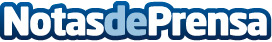 Los españoles se sitúan entre los hombres más deseados en Europa por su formación, según Seeking.comDatos recopilados por la plataforma de citas de élite revelan cuáles son los hombres más deseados de Europa y por quéDatos de contacto:Prensa de Seeking.com+1-702-859-0918Nota de prensa publicada en: https://www.notasdeprensa.es/los-espanoles-se-situan-entre-los-hombres-mas Categorias: Nacional Sociedad http://www.notasdeprensa.es